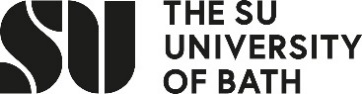 ____________________________________________________________________________________________________________________________________________________________Apologies for absence Ruth has a one-off final year project session to attend, so she will not be present at this meeting. She has supplied notes which have contributed to this agenda.Notice for AOBIf anyone would like to share any other business, they can do so at the end of the meeting.Area updatesFinanceRebecca will share status of the FPL re-release, and Cameron will provide metrics for the current prize pot, projected future prize pot, and the current number of members in the society; along with a sign-up rate (# students who are members / # students in WhatsApp community). We should send a welcome message in the WhatsApp community.SU WebsiteThe SU website was successfully updated to include meeting agendas and meeting minutes by Cameron. I would like to upload photos from socials to there and consider hiring an SU photographer for the bigger events.We could also consider sending out a survey to our members now that we have most people signed up.Welcome Seminar Hijack, Freshers’ Fair and Groups FairThis was a big success, seeing around 150 new members in the group chat.Action: We need to conduct the raffle and send out a follow-up email to everyone who entered the raffle with more information about the society, and the winners of the raffle.Social Sec.Matthew is now onboarded and was a great help during the fair.Discuss tie-in socials to Ada Lovelace Day, Halloween or FPL.Action: We need to plan and deliver Freshers’ Rounders, pub lecture and/or pub/club night (potentially Brewhouse, Tuesday). Aim for 3-4 socials this month.SponsorshipsAsk Rebecca if her and Ruth made any progress in this area. Suggest contacting representatives.Social Media PlanDiscuss with Yuki what our current social media strategy is and put together a document detailing a strategy that we can use through the year (could have its own meeting?). This can include a “Meet the Committee” post.Potential New Committee MemberLouis Bennet to possibly join as 2nd Social Sec working parallel to Matt. Could not be co-opted as deadline has passed so may have to speak to SU.Current State of BUMS FCCameron will discuss BUMS FC, noting that the previous organiser has gone AWOL and the FB page is no longer active. We could revitalise but may need a Sports Captain (January elections?).The STEM BallAmazing collaboration opportunity between BUMS, ChemSoc, PhySoc, BUBS (and possibly BCSS). We need to discuss this in detail and potentially organise a committee comprised of 1-2 BUMS members, 1-2 BUBS members, and one member each from ChemSoc and PhySoc. No public announcement until funding and organisation is complete (except within this publicly available agenda).First step is reaching out to Matt’s contact.Maths Ball as a back-up.AOBThe next Executive Committee meeting to be arranged on a weekly basis during this time slot. Meeting:Post-Freshers Review Meeting Place:                    8W 2.32Date and Time:5th October 2023, 13:00.